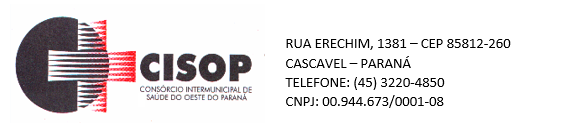                               HOMOLOGAÇÃO DE PROCESSOHomologação do Julgamento proferido pelo Pregoeiro do CISOP, do Processo Licitatório no tipo Pregão Eletrônico nº 39/2021, dando outras providências.   O PRESIDENTE DO CISOP, no uso de suas atribuições legais;R E S O L V EFica homologado o julgamento proferido pelo Pregoeiro do CISOP, nomeado pela Portaria nº 19 de 15/03/2021, sobre o Processo de Licitação do tipo Pregão Eletrônico nº 39/2021, que tem por objeto a AQUISIÇÃO DE BOLSAS DE COLOSTOMIA, UROSTOMIA, ILEOSTOMIA, em favor da(s) empresa(s) abaixo relacionada, tudo conforme o constante no Mapa Comparativo de Preços (na Deliberação), que fica fazendo parte indissolúvel desta RESOLUÇÃO.Pelo presente, ficam intimados os participantes da licitação supramencionada, da decisão estabelecida nesta RESOLUÇÃO.Esta RESOLUÇÃO entrará em vigor na data de sua publicação, revogadas as disposições em contrário.Cascavel, PR 20 de julho de 2021_______________________________                      VLADEMIR ANTONIO BARELLA                    PresidenteAABA COMERCIO DE EQUIP.MEDICOS LTDA.:COINTER MATERIAL MÉDICO HOSPITALAR LTDADANIELE DAGIOS - EPP